 МУНИЦИПАЛЬНОЕ  КАЗЁННОЕ ОБЩЕОБРАЗОВАТЕЛЬНОЕ  УЧРЕЖДЕНИЕ СРЕДНЯЯ ОБЩЕОБРАЗОВАТЕЛЬНАЯ ШКОЛА № 1 ИМЕНИ ГЕРОЯ СОЦИАЛИСТИЧЕСКОГО ТРУДА Е.Е.ДЗГОЕВА с. ЭЛЬХОТОВО МУНИЦИПАЛЬНОГО ОБРАЗОВАНИЯ КИРОВСКИЙ  РАЙОН РЕСПУБЛИКИ СЕВЕРНАЯ ОСЕТИЯ-АЛАНИЯ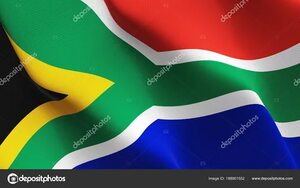 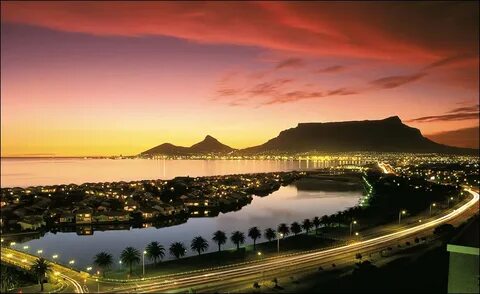 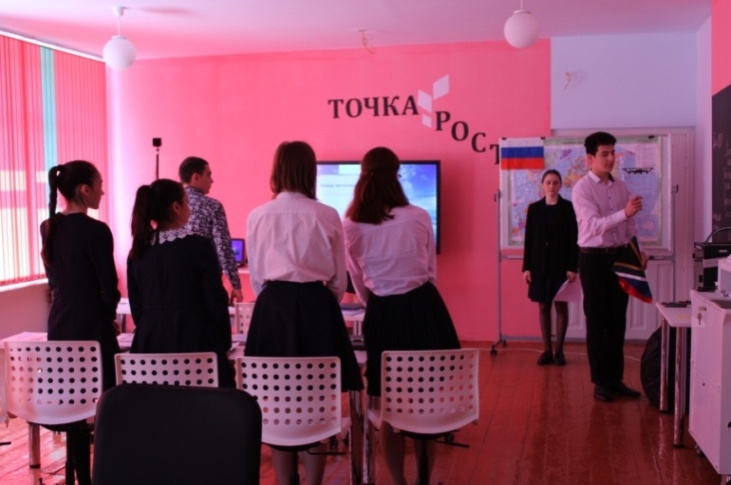 Учитель географии МКОУ СОШ №1 с. ЭльхотовоДзиова А.Б.     2021год  Тема урока: «Южно-Африканская Республика», 11 классЦель урока: дать общее представление о стране.Образовательные задачи:- обеспечить усвоение знаний об основных чертах экономико-географического положения страны, проблемах использования территории, природных и сырьевых ресурсов, национальном составе.Воспитательные задачи:- обучающая - познакомить учащихся с государством ЮАР, географическим её положением, климатом, животным миром, отраслями хозяйства, населением; закреплять умение учащихся работать с картой-развивающая - развивать пространственное картографическое мышление, умение находить на карте нужные объекты, корригировать связную устную речь, развивать кругозор.воспитывающая –воспитывать самостоятельность в  работе- в целях решения задач физического и санитарно-гигиенического воспитания, развития работоспособности, профилактики утомления провести физкультминутку;- формирование экологической культуры на примере сохранения дикой природы в заповедниках ЮАР;Задачи развития обучающихся:в целях решения задач развития у обучающихся умений выделять главное, существенное в изучаемом материале составить характеристику ЭГП страны и сделать выводы;- для решения задачи развития у школьников самостоятельности мышления и в учебной деятельности обеспечить в ходе урока возможности для группового вида деятельности;- обеспечить в ходе урока развитие речи обучающихся: обогащать и усложнять словарный состав и смысловые функции речи обучающихся в ходе решения образовательных задач;- формировать у обучающихся умения осуществлять основные мыслительные операции;- развивать воображение, память, внимание обучающихся;- развивать у обучающихся ориентирование в пространстве и времени.Мотивационное обеспечение урока:- постоянно стимулировать и мотивировать положительное отношение школьников к учению через: а) работу в зоне ближайшего развития;б) создание ситуации успеха;в) обеспечение психического и физического здоровья обучающихся на уроке, гигиены труда;- стимулировать мотивацию учения через удовлетворение потребностей обучающихся в общении и сотрудничестве с учителем и одноклассниками, через деловое сотрудничество (работа в парах, группах и т. д.)- стимулировать любознательность, познавательные интересы и способности.Оформление и оборудование кабинета:Компьютер, мультимедийный проектор, ноутбуки, слайд-шоу «Южно-Африканская Республика»Физическая и экономическая карты Африки.А) Изречения: «Земля – мать богатства, труд – его отец» (В этом изречении видного британского экономиста  говорится об огромном значении основных факторов производства  земли и труда т.е  материальных благ. Тем самым ученый подчеркивает их исключительную важность.  (Африканская пословица)                 Б)         «Учиться можно весело…                     Чтобы переваривать знания,                      Надо поглощать их с аппетитом!»       Тип урока: комбинированный.ПЛАН УРОКАХарактеристика ЭГП ЮАР.Визитная карточка страны.Население ЮАР.Хозяйство.Подготовительная работаНа уроке предполагается работа в парах. Деление на пары проводится до урока. ХОД УРОКАОргмомент  Вступительное слово учителя .  Энергизатор «Комплимент»- Сегодня мы продолжим изучение Африки. Что вы знаете об Африке? - Какие крупные страны, расположенные на материке вы знаете? Покажите их.Верны ли следующие утверждения:Для стран Африки характерны высокие темпы урбанизацииАфрика –регион самой высокой смертности  и самой высокой рождаемости   1.Учитель обращает внимание на цитату на доске: «Учиться можно весело…                                                                                        Чтобы переваривать знания,                                                                                     Надо поглощать их с аппетитом!»  Фрагмент №2 мульт.фильма «Айболит» (1) (показ на интерактивной доске)(видеоролик 2 минуты. Через виар -шлем ученик определяет тему урока)    И разговор у нас с вами пойдёт именно о Южно-Африканской Республике.С ней, с единственной экономически развитой страной на континенте, мы должны будем познакомиться. Цель урока: Познакомиться с особенностями экономического и социального развития ЮАР, как развитого государства мира. Запишем в тетрадях тему урока (записываем на доске) «Южно-Африканская Республика».Основная часть урока       Южную Африку Вы мечтали посетить с детства лишь только узнали о реке Лимпопо, по которой все еще "гуляет Гиппопотам", о пустыне Калахари, где охотники-бушмены добывают себе пропитание… Южная Африка далеко, но в то же время, посетив "город золота" - Йоханнесбург, вы сможете сделать покупки в шикарном ювелирном магазине, не подозревая, что он принадлежит родственнику Льва Толстого. А если повезет, познакомитесь с внуками графа Елагина и князя Бибикова.      Сказочно богата и интересна природа этой страны, ведь ЮАР - это единственное место в мире, где полярные пингвины и котики живут по соседству с такими любителями экваториальной жары, как антилопы-гну, зебры и фламинго в самом большом и богатом крупными животными Национальном парке Крюгера. -  На земле Южно - Африканской Республики самым причудливым образом соседствуют древние экзотические обычаи, новейшие технологии белого человека, утонченная цивилизация индо-арабского мира… Золотые пески тропических пляжей, снега Драконовых гор, самые богатые в мире заповедники - это тоже ЮАР. Итак, обо всём по порядку. На столах у вас есть план-урокаРаботаем по следующему плану:ЭГП  ЮАР«Визитная карточка» страныНаселениеХозяйство.1. ЭГП .   (Работа у доски по карте и контурным картам на местах) отмечаем на к/к Ответ учащегося: Страна находится на юге материка Африка.  ЮАР граничит с развивающимися странами: Намибией, Ботсваной, Зимбабве, Мозамбиком, Свазилендом. На территории  ЮАР анклавом расположено Королевство Лесото. На востоке страны расположены  Драконовые горы, на юге – Капские горы.     ЮАР омывается водами Атлантического и Индийского океанов, расположена на   пересечении морских путей из Азии, Австралии в Европу и Америку, что чрезвычайно выгодно.               ЮАР – единственное на континенте экономически развитое государство. Запишем в тетрадях вывод.         Можно подумать, что находишься где-то на краю земли. Отчасти так оно и есть: здесь заканчивается Африканский континент, и чуть поодаль сходятся два океана, Атлантический и Индийский, причем глаз легко различает границу — бирюзовые, веселые волны Индийского никак не желают смешиваться с серо-стальными, хмурыми бурунами Атлантики.Но диким уголком это место никак не назовешь. Неподалёку находится мыс Доброй Надежды, где основан город Кейптаун  в 1652 г. Именно там и тогда высадился его основатель, агент голландской Ост-Индской компании Ян фон Рибек с сотней соратников, чтобы создать стоянку для судов компании на полдороге в вожделенную Индию, манившую пряностями.Сообщение о бурах  И сейчас, как и тогда в Кейптауне можно пополнить водой и провиантом корабли, идущие из Атлантического океана в Индийский и обратно.2.«Визитная карточка» страны. (Для составления «визитной карточки» на столах у вас  таблица, которые мы будем с вами заполнять по ходу нашего урока) Государство в Южной Африке - Южно-Африканская Республика. Общая площадь -2 246 538 кв. км. Разделена на 9провинций. Столица - Претория, Население более 50млн. чел. (занимает 5 место в Африке).     Основные города: Кейптаун, Йоханесбург, Дурбан, Претория, Порт-Элизабет и т.д.Форма государственного правления – Республика во главе с президентом Сирил Рамафоса (показать слайд)Форма административно-территориального устройства: федеративнаяДенежная единица – южноафриканский ренд. (показать на слайде)Язык - официальными являются 11 языков - африкаанс, английский,Около 80% граждан ЮАР  -чернокожие африканцы масубия,  зулу, коса, свази, суто, тсвана, тсонга, венда. Население европейского происхождения составляет менее 10% . Третья по численности группа ЮАР- мулаты и метисы.Страна относится ко – II типу воспроизводства населения.(когда уровень рождаемости  и смертности остаются высокими)Религия :Исповедуют христианство , иудаизм, ислам, индуизмГосударственная символика:-Флаг             -Герб.  Птица-секретарь, которая считается в Африке благородной птицей и символизирует превосходство над врагами и защиту от них (расправленные крылья)           - Гимн (показать слайды)  Сообщение о дипломатических отношениях между Россией и ЮАР (на дроне поднимается флаг России и ЮАР)  ( выпускается на 3D принтере Птица мира) Проверка таблицы «Визитная карточка».А теперь обратимся к главному достоинству государства. А что составляет достояние любого государства? Конечно, это его население.   Сегодня ЮАР – пример благополучия и мирного сосуществования различных народов.Исторически сложилось, что на территории ЮАР проживает много народностей, представители всех трёх рас человечества: бушмены, зулусы, коса, африканеры…под девизом «Разные люди, объединяйтесь!» (показать слайды по населению)     Разнообразие народов, населяющих эту удивительную страну, напоминает все цвета радуги, поэтому ЮАР образно называют "Страной радуги".   Вернёмся на свою родину  в  России проживает  более 190 национальностей, а в нашей Республике ведь у нас тоже мирно сосуществуют представители более 20 национальностей. Только в нашей школе обучаются дети – представители 4 наций! 4.Хозяйство страны. Работа по  парам. 1 пара будет готовить сообщение о полезных ископаемых страны, используя атлас и дополнительный материал, 2 пара – об агроклиматических ресурсах, 3 пара – о животном мире страны и его влиянии на экономику,  4пара - о промышленности, транспорте.  5пара - о сельском хозяйстве.  (Даётся время на подготовку – 3 минуты, выступления – по 1 минуте)Как мы вместе убедились, несмотря на то, что страна занимает лишь 4% всего Африканского континента, она самая развитая из всех африканских стран.        Обратите внимание на (СЛАЙД), на котором представлены самые последние данные  по добыче полезных ископаемых на планете.         Я попрошу (Ф. И.) подойти, изучить и сделать выводы.       Причём, горнодобывающие оборудование и технологии ЮАР на сегодня являются одним из лучших в мире. В это внёс свой вклад наш воронежский инженер Борис Деркачёв.         Его разработка по добыче золота, к сожалению, не была востребована у нас, в России, а зарубежные золотодобытчики предложили ему выгодные контракты. Теперь Деркачёв работает в ЮАР, благодаря его изобретению до 96 % золота извлекается из руды – это фантастическая цифра! 

         Климатические условия Южно-Африканской республики - это рай на земле, и здесь нет никакого преувеличения. Весной всеми красками просыпается природа и происходит ее новое рождение, а вместе с ней и всех людей этой удивительной страны. Это также одна из причин, по которой ЮАР называют "страной радуги", причём они очень бережно относятся к природе.              Что вы можете сказать по этому поводу?Такое бережное отношение к природе должно быть у каждого народа.ТЕСТОВАЯ РАБОТА ПО ЗАКРЕПЛЕНИЮ 1)ЮАР имеет границы с государствами Африки  А) 4;Б) 5;В)6;Г)7.2) Площадь территории ЮАР – млн.км2.А) 2 246 538;Б) 1, 223 324;В) 3,661 144Г) 4,881 2233)По численности населения ЮАР занимает ….. место в миреА)11;Б) 26; В) 93;Г) 1134 )Плотность населения ЮАР ….. человек на 1 км2А)14Б)41В)34Г)1645) Денежная единица ЮАР А) рупиБ) квачаВ) динарГ)ренд6.) Какое утверждение  о ЮАР является ложным:А) самая национально разнообразная страна;Б) обладает самыми богатыми минеральными ресурсами в Африке;В)самая экономически развитая стран;Г) никогда не была колонией европейских стран7) По форме правления ЮАР является:А) парламентской республикойБ)  абсолютной монархиейВ)конституционной монархиейОтветы: 1-в, 2-а, 3-б, 4-в, 5-в, 6-г, 7-аЕГЭ задание Задание 11 Наиболее крупной по численности населения страной Африки является:ЮАРНигерияЕгипетАлжир Правильный ответ: 2Пояснения. Нигерия относится к крупнейшим по численности населения странам мира.( 132 млн.чел.)
Задание 11 Прочитайте приведённый ниже текст, в котором пропущен ряд слов (словосочетаний). Выберите из предлагаемого списка слова (словосочетания), которые необходимо вставить на место пропусков.Географические особенности ЮАР ЮАР — одна из стран Африки. Расположена на юге региона. Омывается водами _______(А) океана(-ов). ЮАР относится к странам переселенческого типа и является одной из самых развитых в своем регионе. По форме правления и административно-территориальному устройству ЮАР является _______(Б). Страна обладает огромными запасами разных видов природных ресурсов. Как и в большинстве стран Африки, в ЮАР преобладает темнокожее население (здесь оно составляет более 80 %). В структуре населения ЮАР преобладает _______(В) население.Выбирайте последовательно одно слово (словосочетание) за другим, мысленно вставляя на места пропусков слова (словосочетание) из списка в нужной форме. Обратите внимание на то, что слов (словосочетания) в списке больше, чем Вам потребуется для заполнения пропусков. Каждое слово (словосочетание) может быть использовано только один раз.Список слов (словосочетаний):1) сельское;2) городское;3) один;4) два;5) три;6) федеративная монархия;7) унитарная монархия;8) федеративная республика;9) унитарная республика.Запишите в таблицу выбранные цифры под соответствующими буквами.Ответ: Ответ: 482.Пояснение:А — 4 — двух океанов;Б — 8 — федеративной республикой;В — 2 — городское. Релаксация: Радио FM 4. Заключительный этап урока.Вернёмся к нашему плану. Сегодня мы должны были ознакомиться с ЮАР. А именно: во-первых, рассмотрели ЭГП страны и выяснили, удобное оно или неудобное. (Ещё раз вывод делают обучающиеся). Во-вторых, составили «визитную карточку» страны, заполнили таблицу, которую вы оставите себе, будете продолжать на следующих уроках. В-третьих, узнали об особенностях населения страны. В-четвёртых, рассмотрели основные отрасли хозяйства.Итак, ЮАР – одна из развитых стран мира, смогла добиться этого, возможно, следуя африканской пословице «Земля – мать богатства, труд – его отец». (показать слайд)- Как вы понимаете эту пословицу? (выступления обучающихся)Давайте запишем в своих тетрадях эту пословицу.Рефлексия: Что нового узнали на уроке,                       Что вам понравилось?                       Что вам не понравилось?А может быть вам после сегодняшнего урока захочется поближе познакомиться с этой страной.В конце нашей встречи мне бы хотелось, чтобы вы взяли карточки с клоунами. Нарисуйте, пожалуйста, клоунам такой рот, который соответствует вашему настроению после урока. Сдайте клоунов учителю.Выставление оценок, запись домашнего задания: п.47Оценка урока детьми:Спасибо.  До новых встреч! ФОТО на памятьРезерв. Закрепление.   Продолжить предложение:  - ЮАР расположена....   (юге Африки)     -Столица..       (Претория)              -Омывается водами...  (Атлантич. и Индийского)    -На территории ЮАР протекают реки....       (Лимпопо)  - Недра богаты полезными ископаемыми.... (золото, платина, алмазы, хромиты, марганцевые руды, сурьмы.  Добывают уран, железную руду, медь)   -На юго- востоке возвышаюся горы... (Драконовые)  - Климат в ЮАР...  (тропич.  и  субтропич.)        - Большую часть страны занимает природная зона...      - Самый большой город ...Приложение: 1 пара будет готовить сообщение о полезных ископаемых страны, используя атлас и дополнительный материал, 2 пара – об агроклиматических ресурсах, 3 пара – о животном мире страны и его влиянии на экономику, 4пара - о промышленности, транспорте.5пара - о сельском хозяйстве. 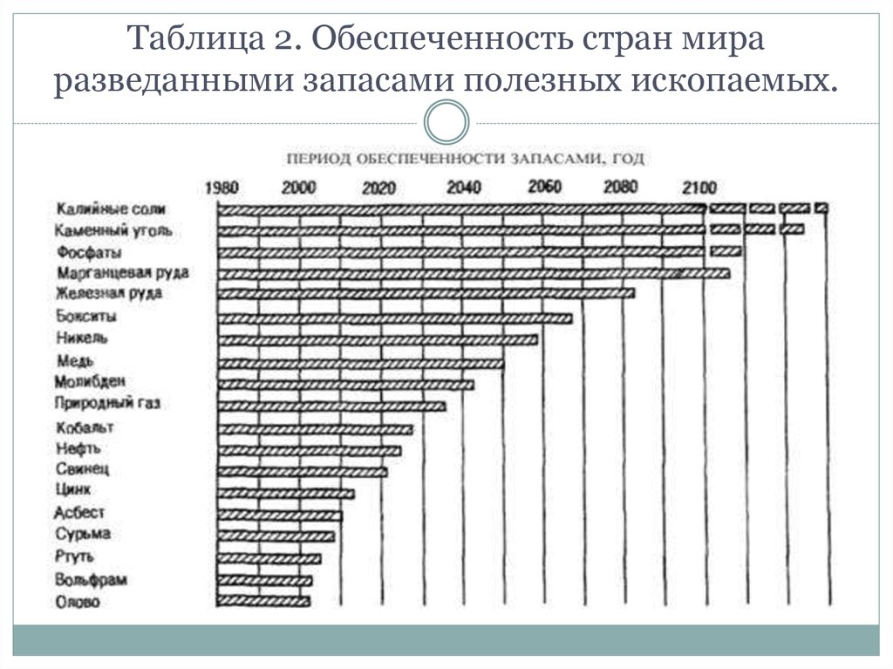 Этапы урокаДеятельность учителяДеятельность обучающихсяВступительная частьОбъявление темы и целиВыполняют упражнение-энергизаторОсновная частьПобуждение обучающихся к анализу проблем, оказание помощи при необходимости актуализировать необходимые знания.Работа с контурными картами, с таблицами. Работа в парах, выступления с отчётамиЗаключительная частьКраткое резюме выступлений. Подведение итогов. Рефлексионная оценка деятельности.Формулировка вывода. Запись домашнего задания, выставление оценок в дневники. Рефлексия.Название страны,столицаПлощадь страныФорма правленияФорматеррит-огоустройстваЧисл-сть нас.Тип воспроизв.ВалютаАБВ